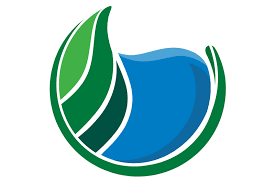 CDFW - Sites 60 day Evaluation Initial Meeting AgendaSites Reservoir ProjectGeneral Meeting NotesInitial Presentations R Thomson presented agenda, purpose, anticipated topics, location, and results slides.R Tull presented modeling and sample year hydrology slides plus intro slides on Operations viewer..Discussion Topicsecent years of actual measured data (hydrologic and fish)  used to set initial operation conditions and then inform operations and pulse protection accordingly. NMFS contracted with Russ Perry elta survival he results indicated CDFW used this method on the salmon side to identify a reasonable threshold above which north of delta diversion could happen with acceptable impacts to salmonid survival.Revisions would then be made using up-front agreed upon adaptive management to rebalance future permitting and operations that would also include some assured amount of water that could be diverted. CDFW Allows for an Agreement that is a bit more open on the front knowing that there would be a prescribed science based process to refine/adaptively manage. Sites ITP will have to have adaptive management involved and that this 60 day process can narrow the level of uncertainty in the project’s operational effect to a reasonable level that can then be reported out to Governor’s Office and then carried forward to reach the 2081. For  discussion, there are a lot of splits in the permitting decision process; by upstream and downstream, by species and run, and by agency (CDFW, NMFS, USFWS).Ken would like to minimize that. Did not get done with ROC, would like to see it. Like to look at whole ecosystem to the extent feasible which would be preferred to previous/recent doctrine Ken would like to see Henderson’s model applied to below diversionsCDFW would be looking for a specific adaptive management framework, some specifics of what we are trying to do by when (year), perational decisions that would be made, assurances that it will be carried out, other…?Mike D: Federal government needs to hear the State acknowledge that the project has ecosystem benefits to anadromous fish (as included in the Sites WSIP application and appeal) to assure proposed federal funding.Lenny G: What other specific information does CDFW need to reduce that uncertainty in the Adaptive Management Program?Lenny G: Requested CDFW input on what data sources they would like us to use and what the definition of best available science is: Specific papers, life cycle models, and other specific science to use in the preparation of the ITP.Rob T: If CDFW provides years they would like to see modeled, Sites will provide the information available for those years (and similar years in CalSim2) and walkthrough a run of those years with CDFW. Rob T: How does this coordination process occur for terrestrial species in the ITP? Ken: Would not occur in these meetings, which would focus on operations. Next StepsCDFW will get back with what they would like to address in follow-up meetings. Need to loop in structure (regions) and clear with Kristal.Look for regular blocks of time to be available. Wednesdays seem likely.Wed June 5, 2019 12:00 – 2:30 next meetingSites to send 2018 Henderson paper around.CDFW to provide desired model years for next workshop.CDFW to provide contact for terrestrial discussions.Future Meeting Structure:Better understanding of tools (daily model) and a look under the hood of the model runsModel Meeting Next week: Daily model discussionFollowing Week: Henderson paper Henderson paper meeting with Marin focusing on the effects below diversions. What is the plan to evaluate instream survival? Where are we going to go with the paper’s findings related to SitesOBAN-Potential to run model scenarios with different bypass flowsOutflow and Downstream CDFW Information Requests:Assumptions in CalSim; in detail Daily Model discussion; in detail. And possibly a focused session on that model with CDFW hydrologists.Send hydrology presentation slides to CDFW (and ESA).Send Henderson paper.Date:May 30, 2019Location:Jacobs Office: 2485 Natomas Park Drive, Suite 600Time:8:30 am - 10;30 8:30 am - 10;30 8:30 am - 10;30 Purpose: Initiate discussions of the Sites Project Operations components for the 60-day evaluation process. Review existing information, discuss future information needs, establish technical meeting schedule Purpose: Initiate discussions of the Sites Project Operations components for the 60-day evaluation process. Review existing information, discuss future information needs, establish technical meeting schedule Purpose: Initiate discussions of the Sites Project Operations components for the 60-day evaluation process. Review existing information, discuss future information needs, establish technical meeting schedule Purpose: Initiate discussions of the Sites Project Operations components for the 60-day evaluation process. Review existing information, discuss future information needs, establish technical meeting schedule Purpose: Initiate discussions of the Sites Project Operations components for the 60-day evaluation process. Review existing information, discuss future information needs, establish technical meeting schedule Invitees:Invitees:Invitees:Invitees:Invitees:Kristal Davis Fadtke- CDFWRob Thomson, Sites Authority Kevin Spesert, Sites AuthorityMike Dietl, ReclamationKen Kundargi- CDFWLenny Grimaldo, ICFMarin Greenwood, ICFJim Lecky, ICFDuane Linander- CDFWKen Kundargi- CDFWLenny Grimaldo, ICFMarin Greenwood, ICFJim Lecky, ICFDuane Linander- CDFWLa Luz - CDFWChris Fitzer, ESA Associates
Rob Tull, Jacobs
John Spranza, HDRLa Luz - CDFWChris Fitzer, ESA Associates
Rob Tull, Jacobs
John Spranza, HDRAgenda:Agenda:Discussion TopicDiscussion TopicTopic LeaderTopic LeaderEst Time Introductions and PurposeScheduleGovernance  Introductions and PurposeScheduleGovernance Kristal Davis FadtkeRob ThomsonKristal Davis FadtkeRob Thomson10 minSites Project OverviewLocation/FacilitiesSites Project OverviewLocation/FacilitiesRob Thomson Rob Thomson 10 minOperations: Hydrology and ModelingPast modeling Initial modeling resultsOther???Operations: Hydrology and ModelingPast modeling Initial modeling resultsOther???Rob Tull Rob Tull 30 minSimulation Results  Near FieldFar-fieldFloodplain Life Cycle ModelingDelta and Longfin smeltOthers????Simulation Results  Near FieldFar-fieldFloodplain Life Cycle ModelingDelta and Longfin smeltOthers????Jim LeckyLenny GrimaldoJim LeckyLenny Grimaldo45 min Available toolsCalSim2 UpdatesUSRDOM Daily ModelHEC5Q – American, Feather, Sacramento RivUSBR Monthly Temp and early life-stage DSM2 HYDRO, Qual, PTMSALMODHenderson et al. OBAN/IOSSites Reservoir CE-QUAL-W2Sites Project Operations ViewerAvailable toolsCalSim2 UpdatesUSRDOM Daily ModelHEC5Q – American, Feather, Sacramento RivUSBR Monthly Temp and early life-stage DSM2 HYDRO, Qual, PTMSALMODHenderson et al. OBAN/IOSSites Reservoir CE-QUAL-W2Sites Project Operations ViewerRob Tull, Jim Lecky, Lenny Grimaldo, Marin GreenwoodRob Tull, Jim Lecky, Lenny Grimaldo, Marin Greenwood60 minNext steps for 60 day scheduleNext steps for 60 day scheduleGroup discussionGroup discussion